   国立釜庆大学管理硕士项目介绍韩国留学·中文授课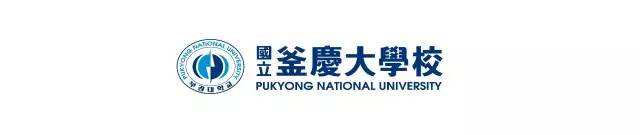 -·-·-·-·-·-·-·-·-釜庆大学简介About PKNU·釜山，庆南地区最早的大学·韩国教育部评价最优秀的创新型国立大学·被韩国大学报刊定为最美校园之一·在釜山地区拥有最多国家，最多留学生的大学·全国公立大学中规模、新生入学成绩、毕业生就业率排列前茅·全国公立大学中教授人均论文业绩首位·韩国教育部外国留学招生，管理优秀认证大学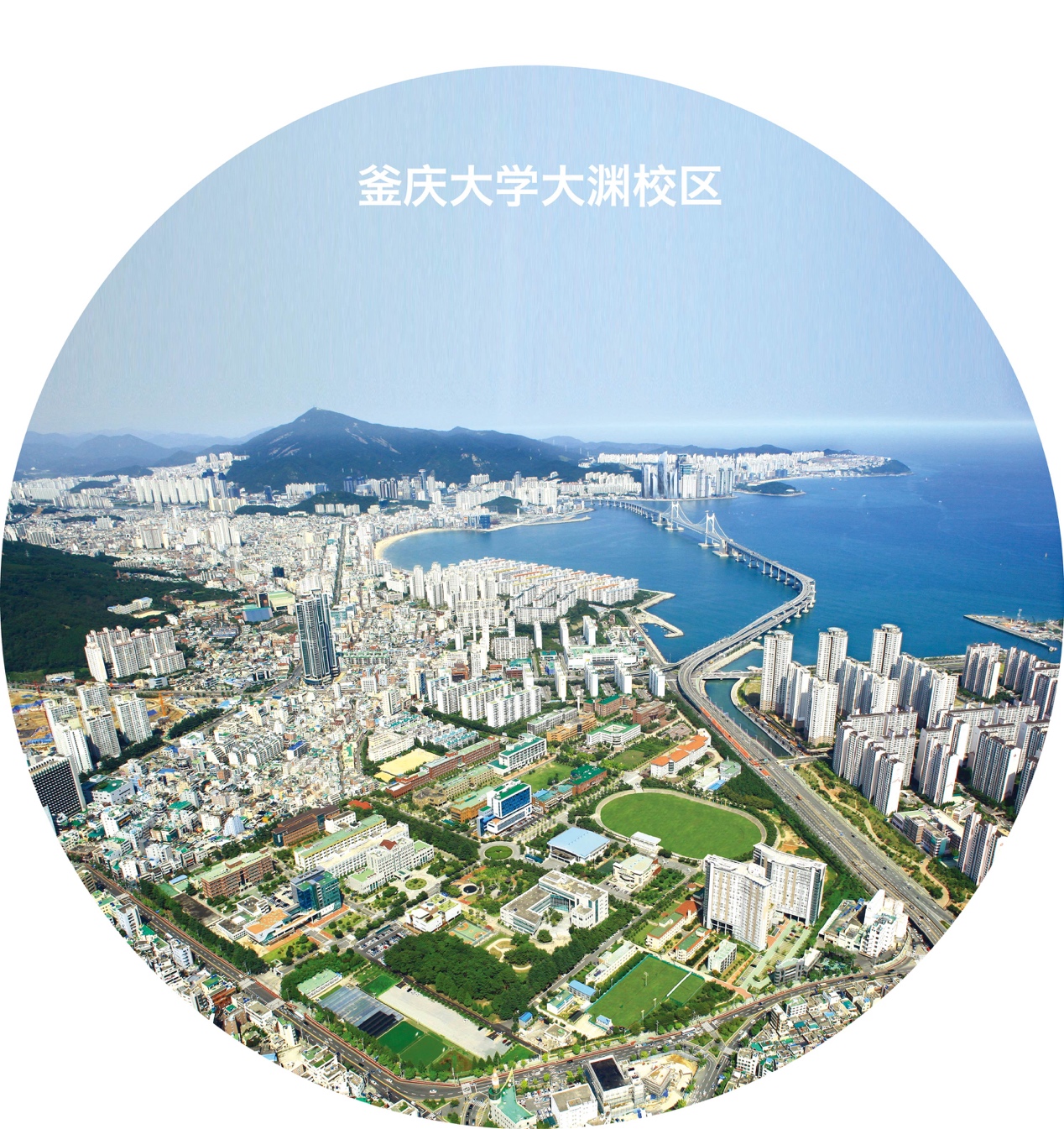 釜庆大学是韩国的一所国立大学，由成立于1924年的釜山工业大学和成立于1941年釜山水产大学于1996年合并而成，是全国最早的国立四年制大学，很多专业达到世界级的水平。釜庆大学位于韩国第二大城市釜山市，拥有2个校区，现有2万6千多名学生以及1000多名在职教师，在国立大学中排名第三。大学设立了本科、研究生课程，博士点拥有25个之多。在2015－2016QS亚洲大学排行榜中，釜庆大学排名靠前于中国的上海财经大学，西安电子科技大学等国家重点大学。-·-·-·-·-·-·-·-·-釜山市About BUSAN-世界第五大港口城市-韩国第二大城市-韩国最大的港口城市（海洋首都）-韩国东南地区重化学工业中心城市-韩国庆典城市（烟花节，釜山国际电影节）-金融中心城市-观光旅游热门城市-韩国城市评价中连续4年占据首位，被评为“生活最舒适的城市”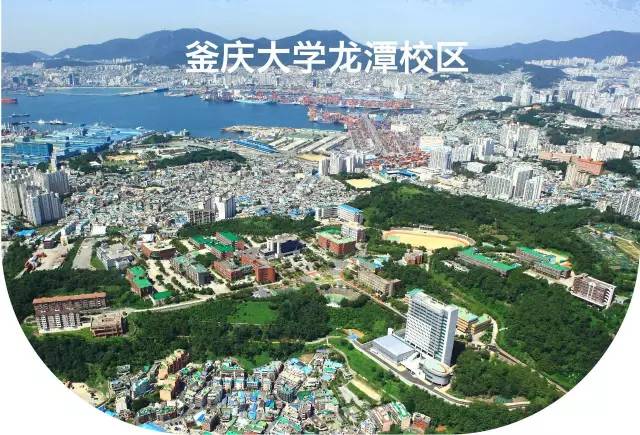 -·-·--·-·-·-·-·-·-·-·-·-·-·-·-·-·项目特色Project Features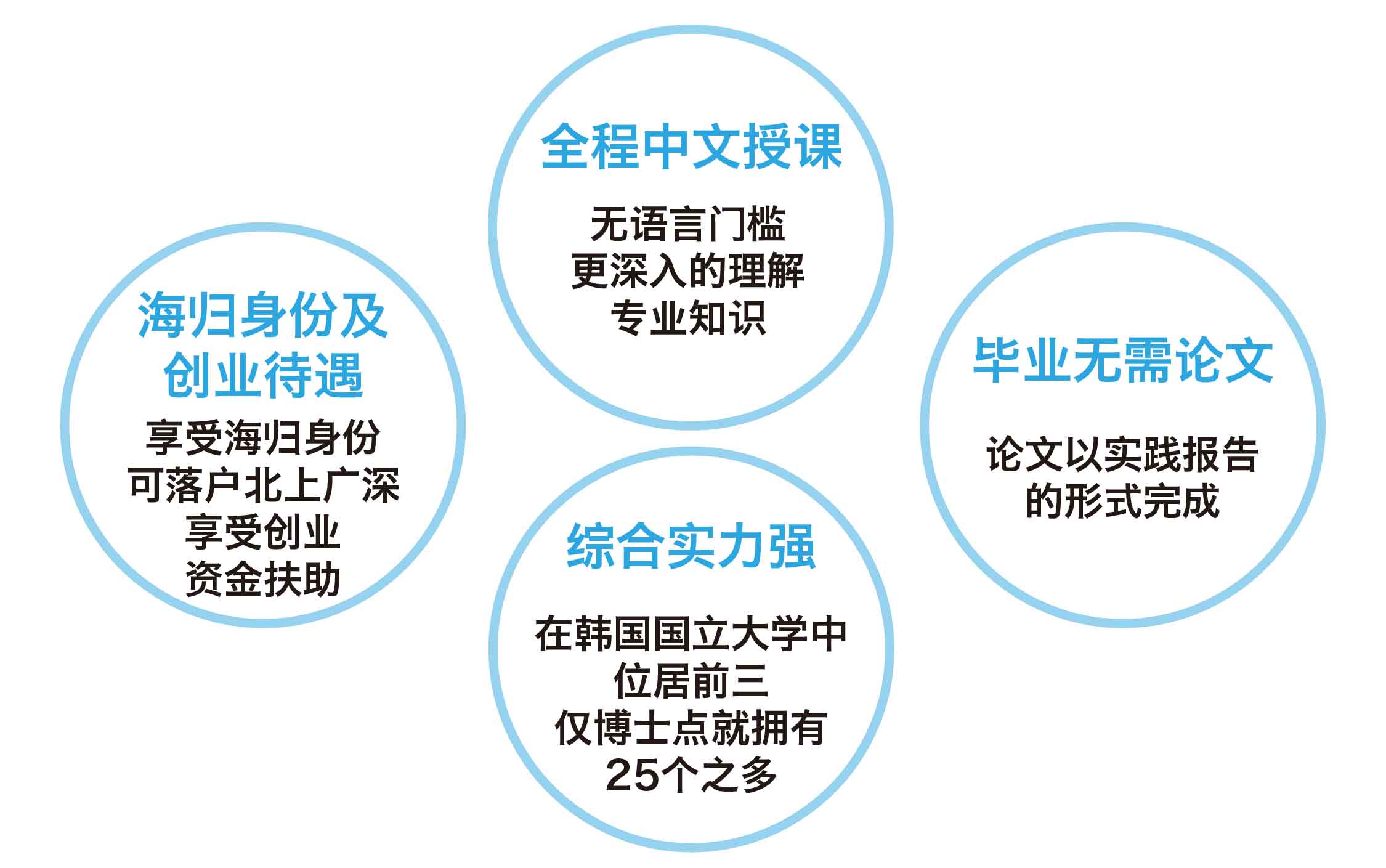 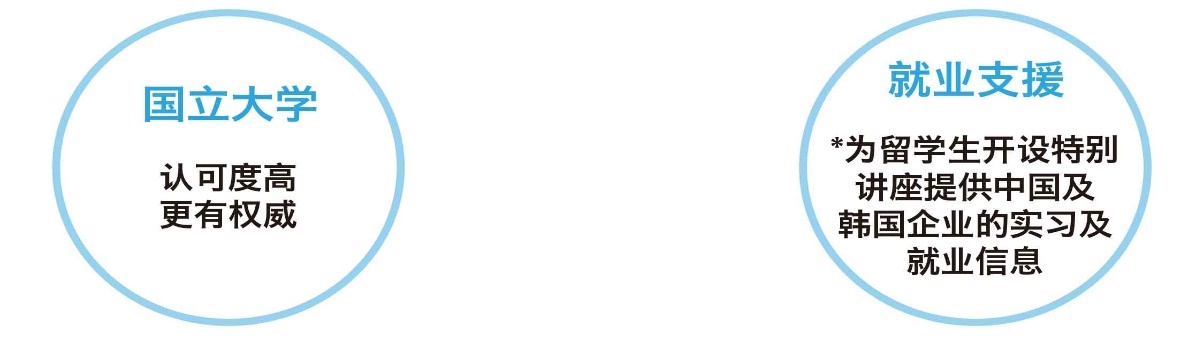 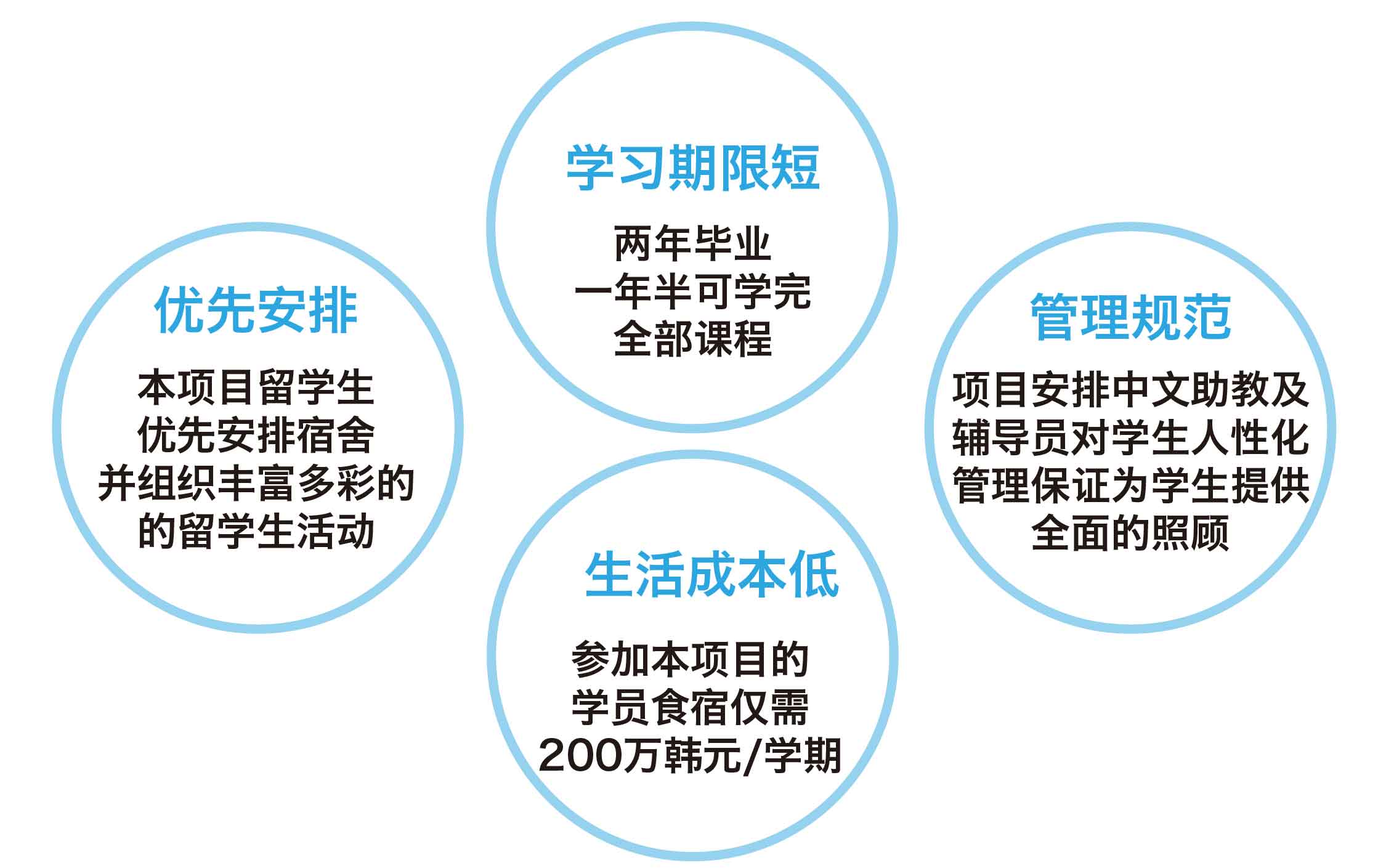 -·-·-·-·-·-·-·-·-·-·-·-·-·-·留学模式对比Comparison of Studying Abroad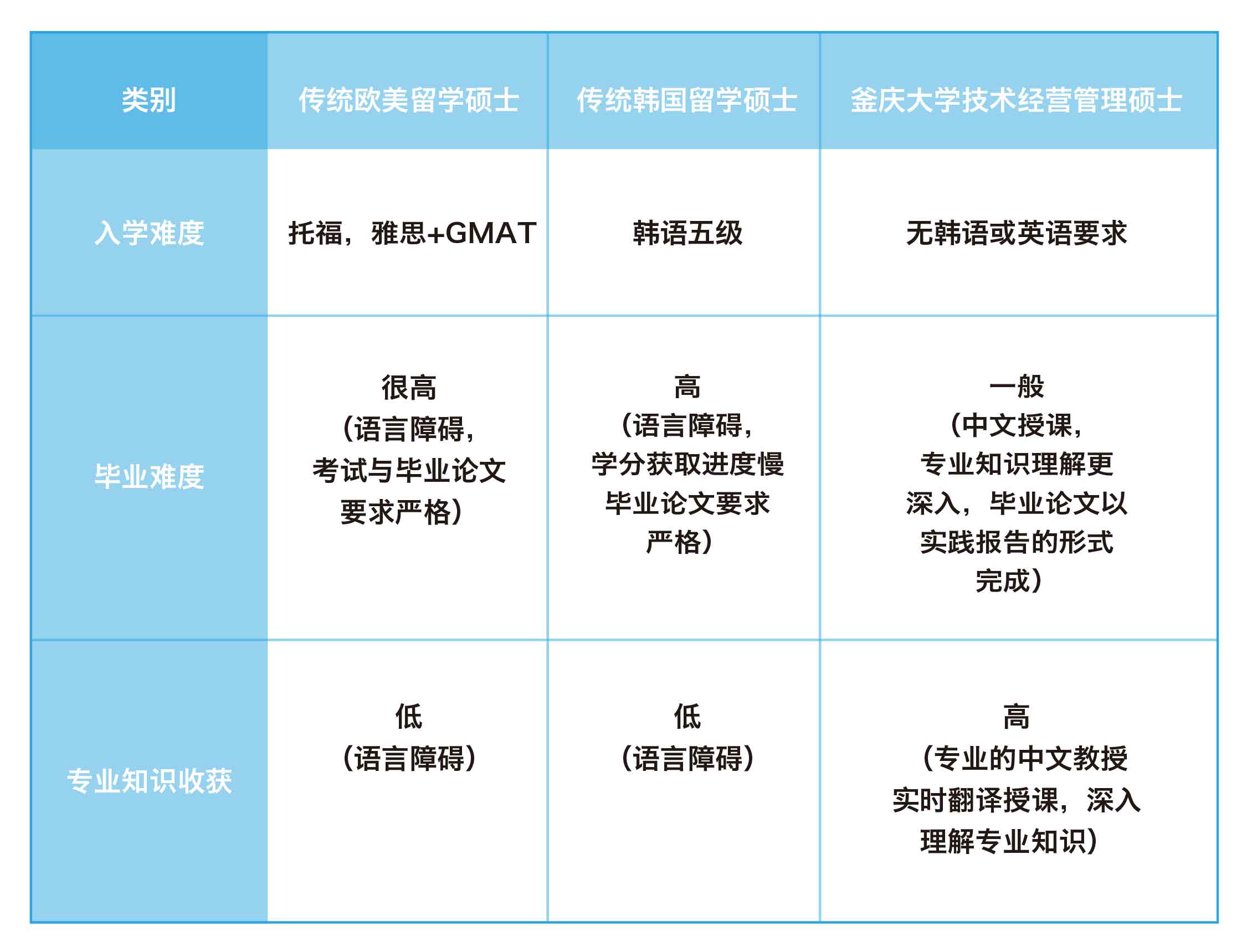 -·-·-·-·-·-·-·-·-·-·-·-·-·-·招生说明Enrollment Instructions1、专业：技术经营管理（工商管理方向）2、授课语言：双语授课，入学及毕业均无外语语言要求3、学制：硕士学制2年4、上课地点：釜庆大学技术经营研究生院5、毕业要求：须赴韩四次（根据中国教育部归国认证要求时间规定，在韩国滞留累计时间不低于360天）6、授予证书：韩国国立釜庆大学硕士学位证书7、申请时间：（1）一年入学两次，每年春季3月入学，秋季9月入学；             （2）春季入学申报时间截止到12月中旬，次年3月入学；             （3）秋季入学申报时间截止到7月中旬，9月入学招生对象·全日制本科毕业生或大四在读生·硕士毕业或在读生·接受跨专业报读-·-·-·-·-·-·-·-·-·-·-·-·-·-·相关费用Enrollment Specialty16.8万人民币含申请费、学费、管理费、语言费-·-·-·-·-·-·-·-·-·-·-·-·-·-·申请材料1、入学申请书：本人填写2、自我介绍及修学计划书3、毕业证书（原件及英文或韩文翻译后公证）4、学历认证报告（原件及英文或韩文翻译后公证）5、成绩单（原件及英文或韩文翻译后公证）6、护照（原件）7、户口本（原件及英文或韩文翻译后公证）8、申请人或财政保证人不低于2万美金或同等人民币存款证明（原件）9、指导老师推荐信10、健康证明※不明之处请联系国立釜庆大学中国代表处-·-·-·-·-·-·-·-·-·-·-·-·-·-·校园环境Campus Environment住宿环境：技术经营管理专业硕士留学生（中国）全部为两人间宿舍公寓，并享受优先选择待遇。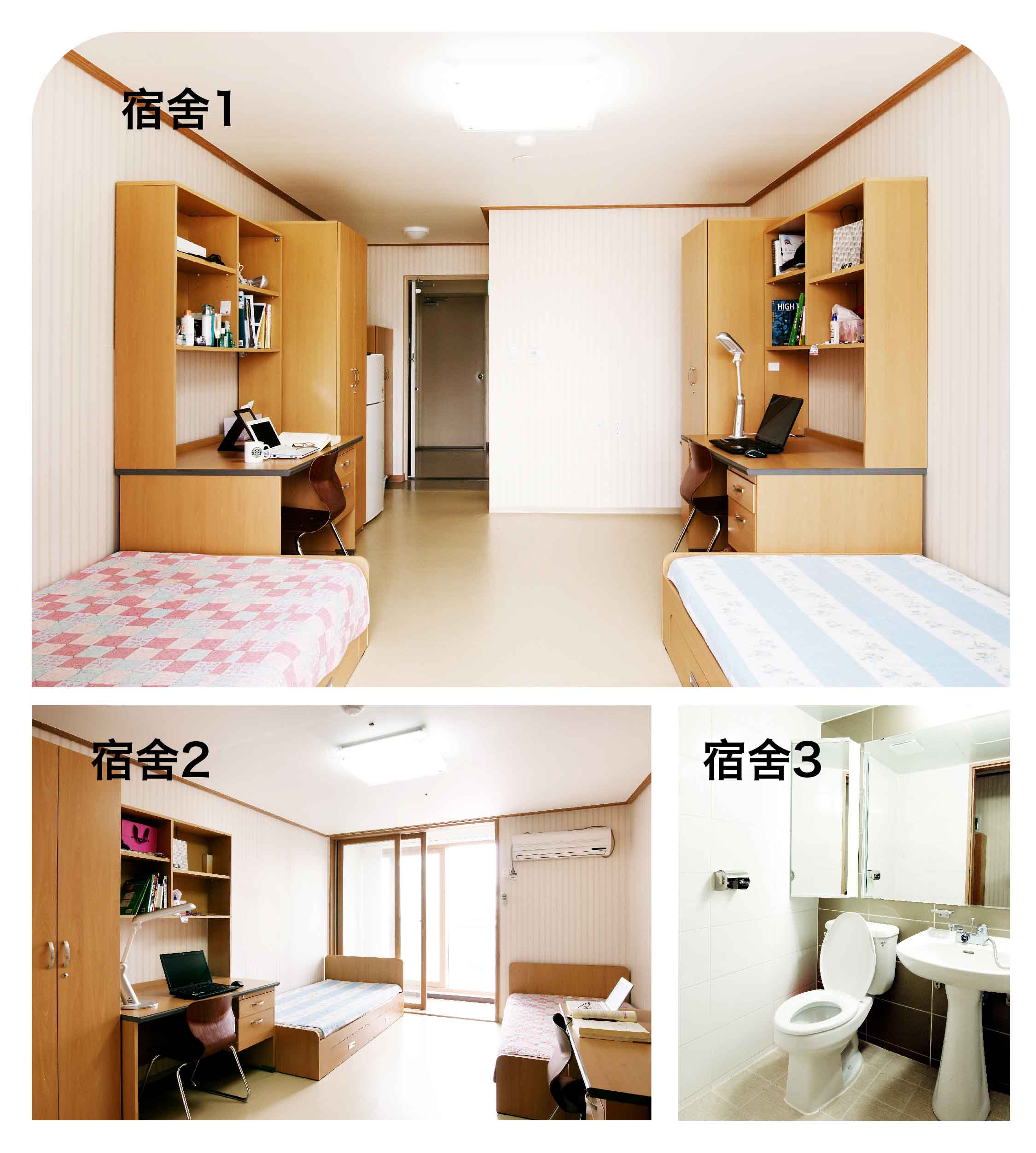 |餐厅一角：住宿费用包含就餐费用，自助式就餐。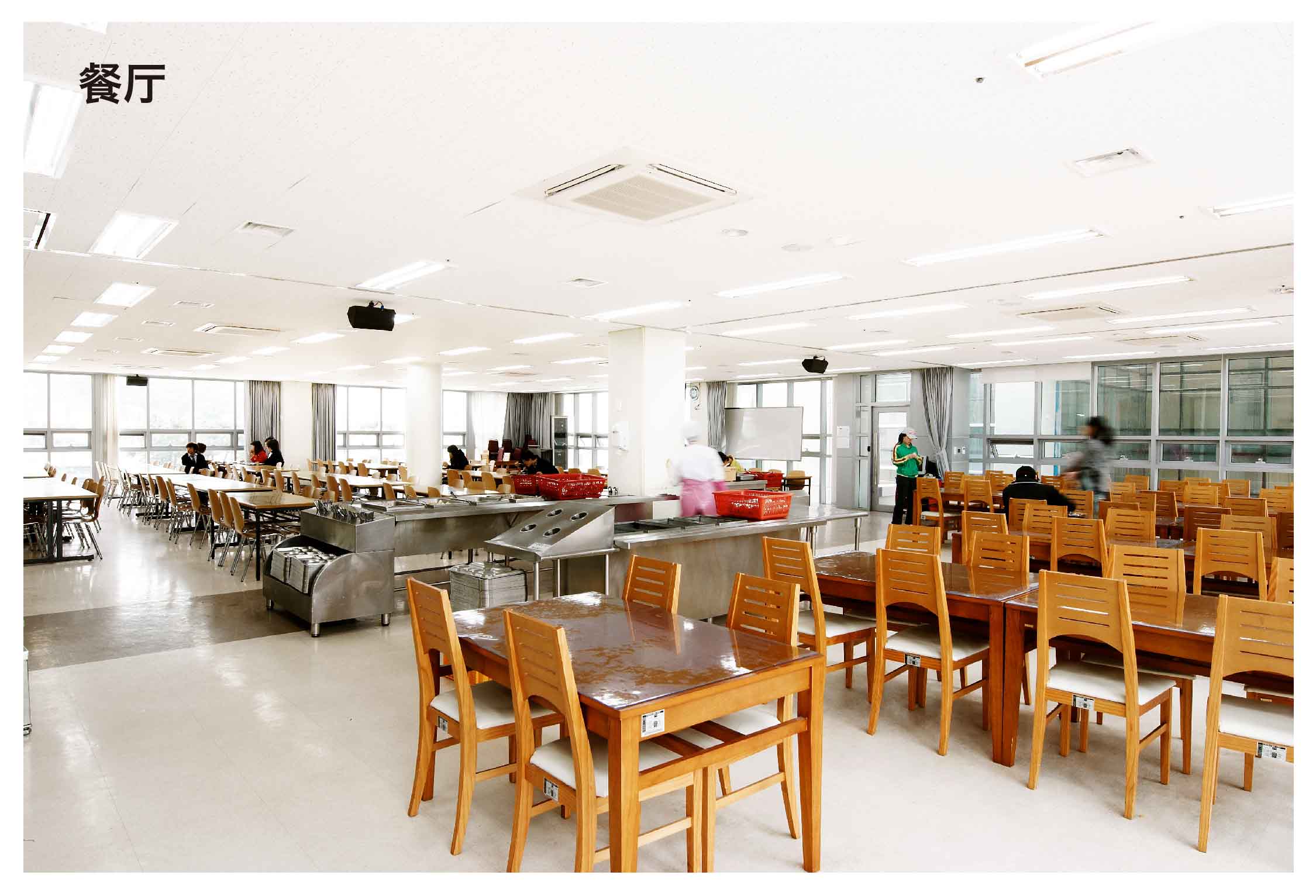 |校园风光：釜庆大学被韩国大学报刊定为最美校园之一。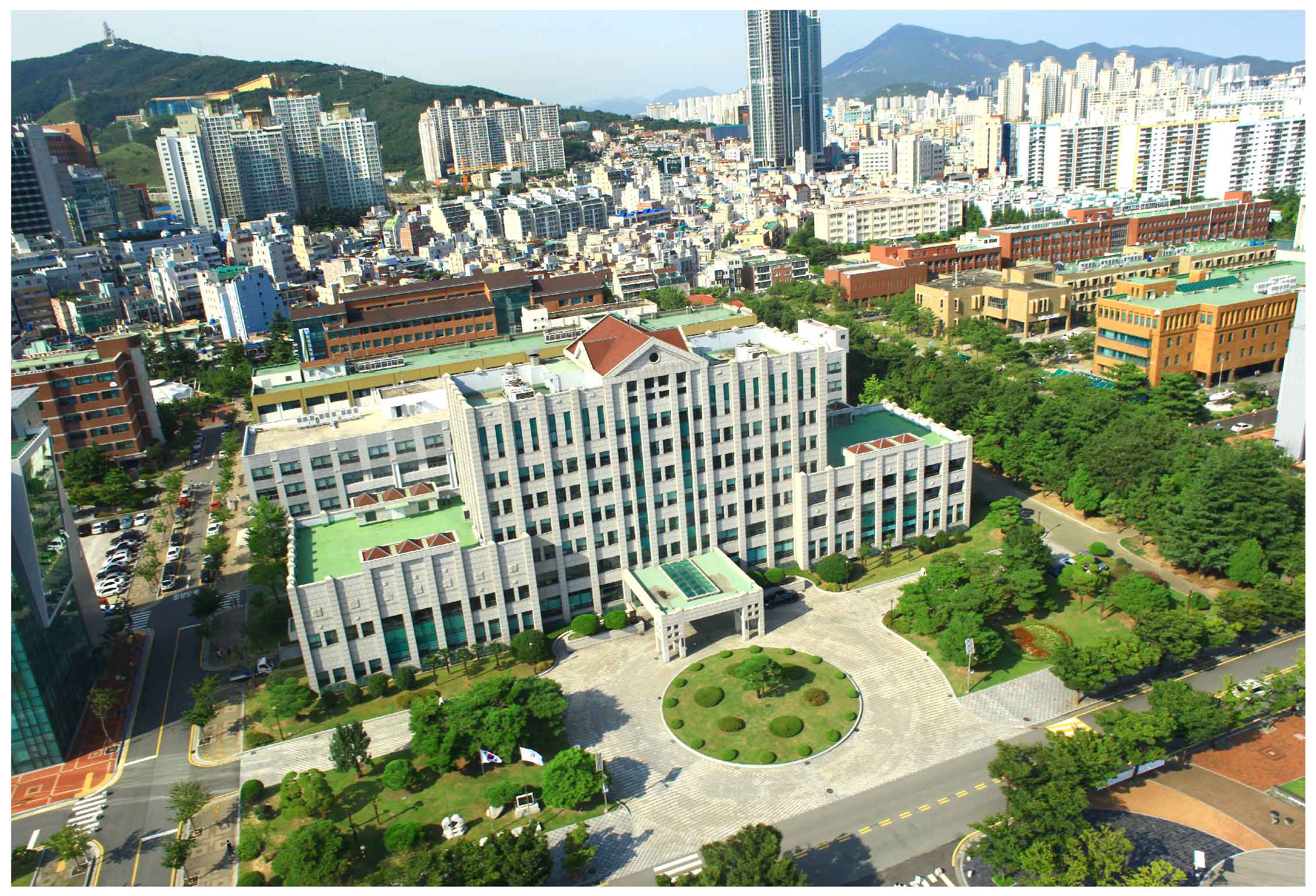 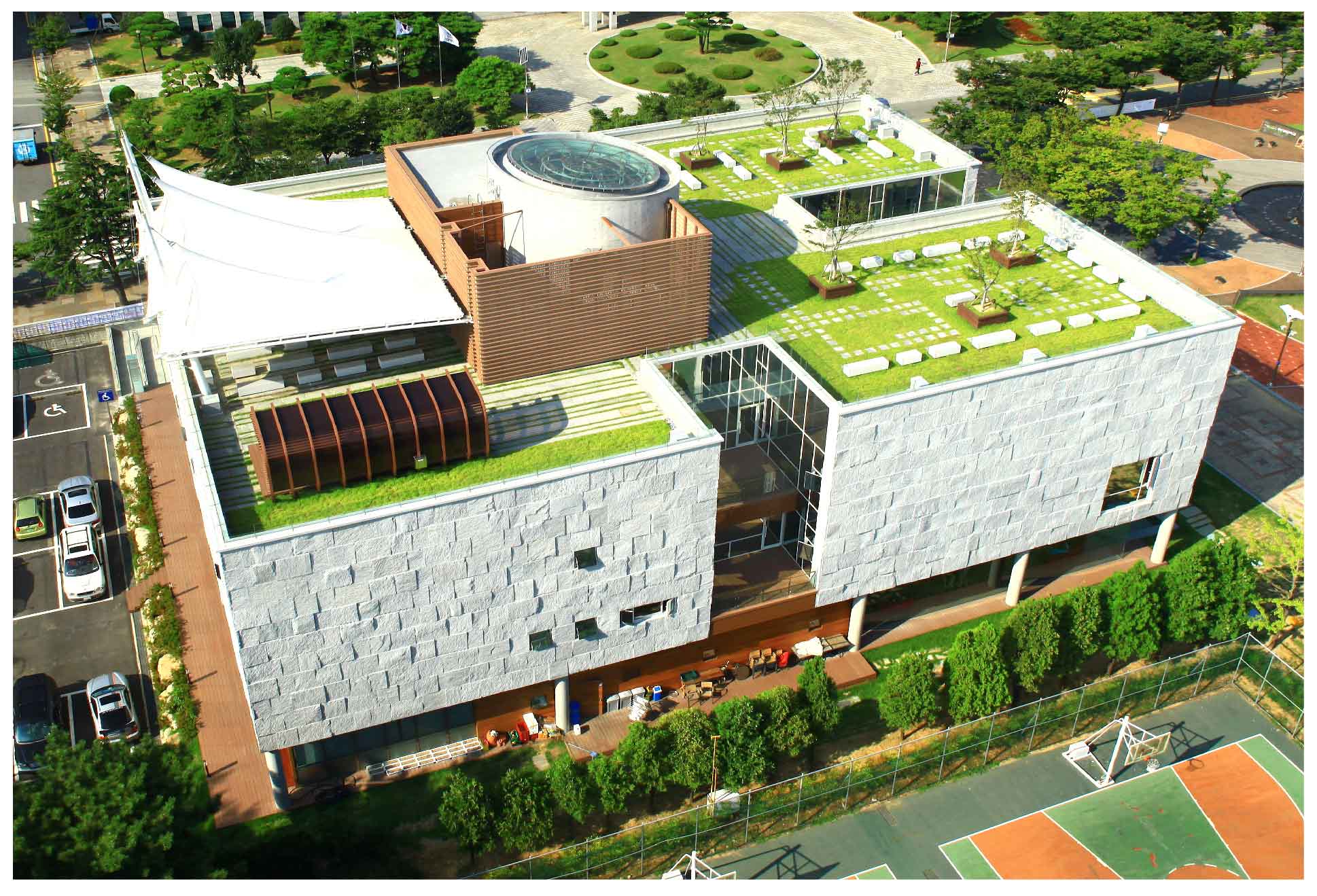 |周边景色：紧邻港口，风景优美。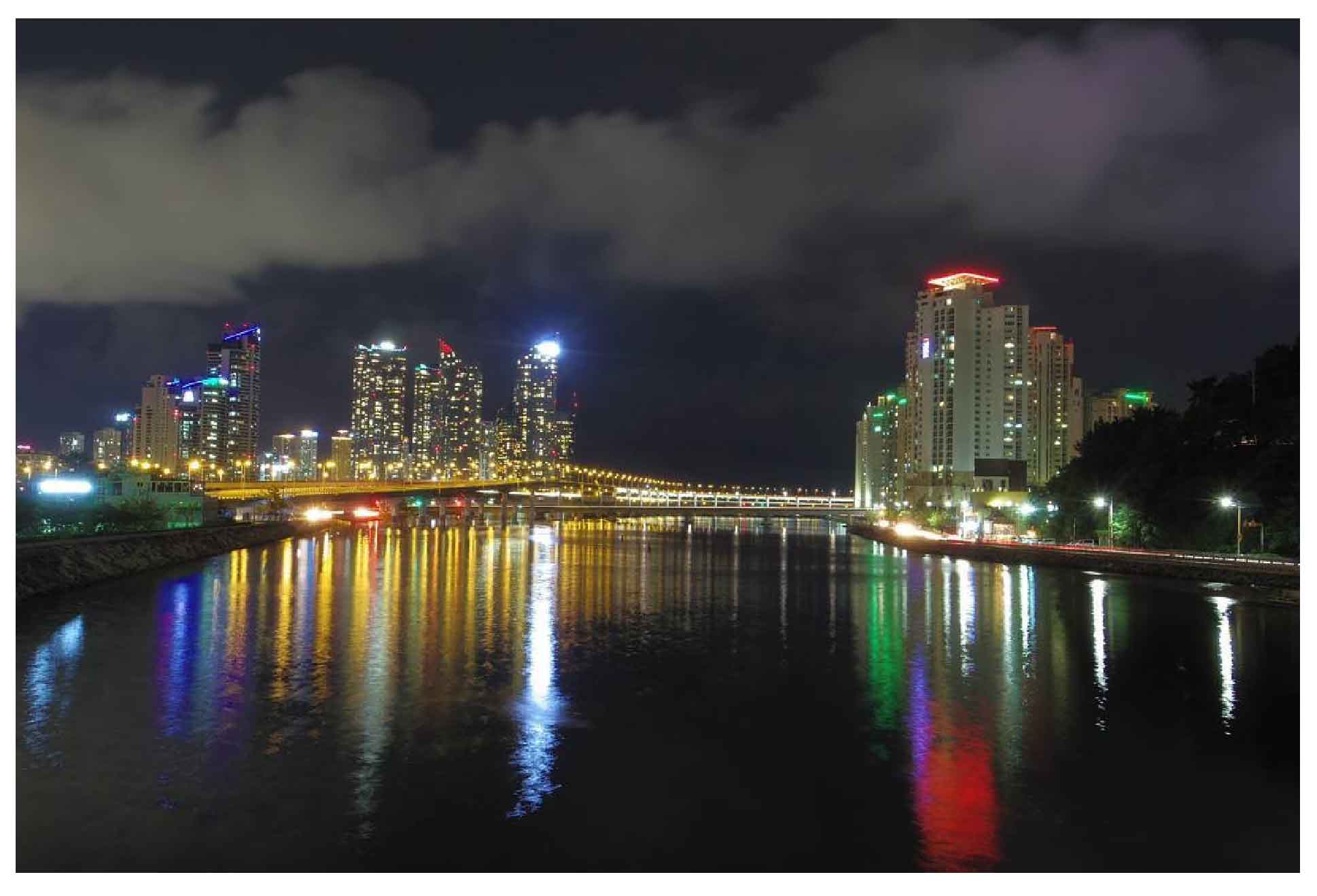 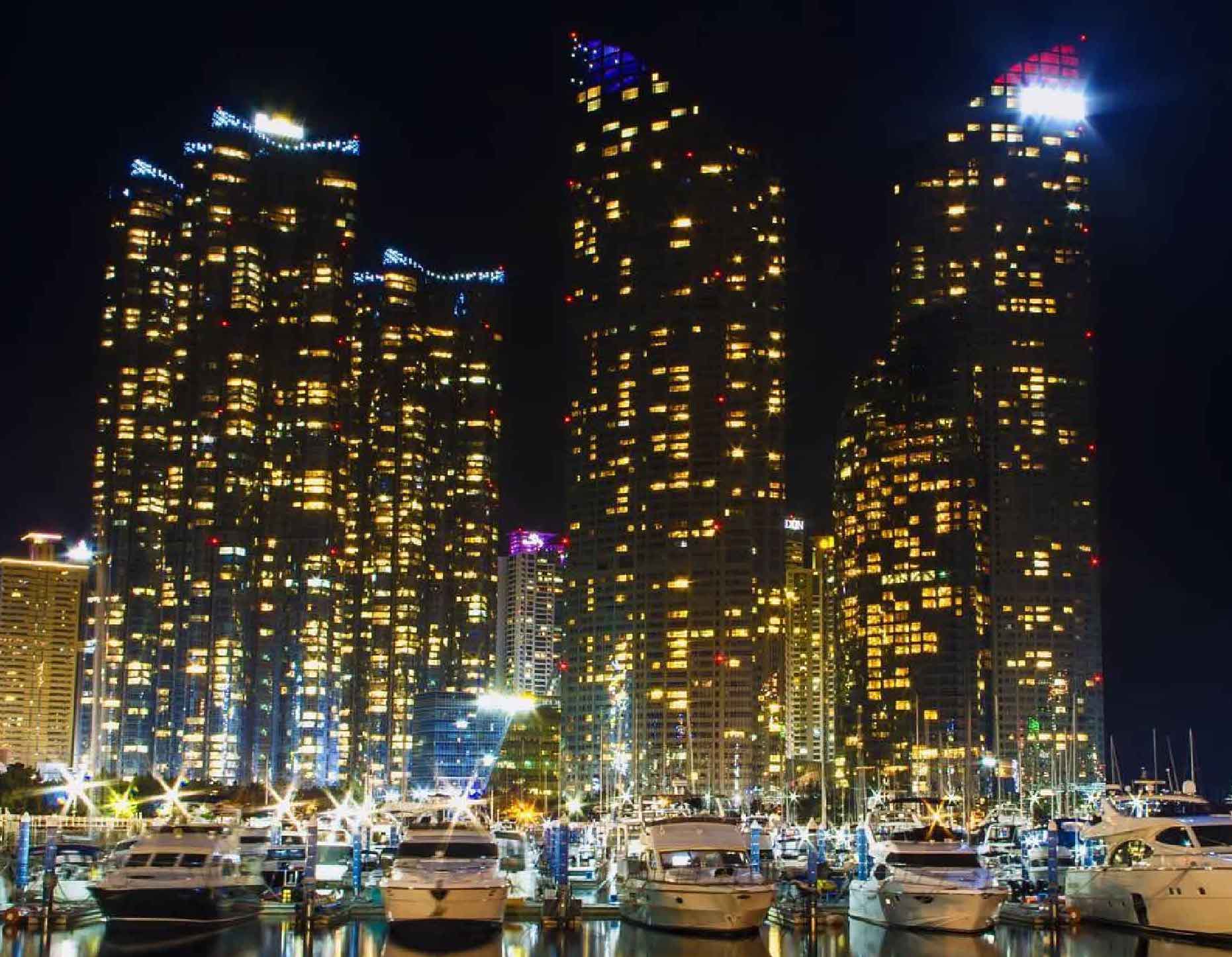 -·-·-·-·-·-·-·-·-·-·-·-·-·-·教育部Ministry of Education|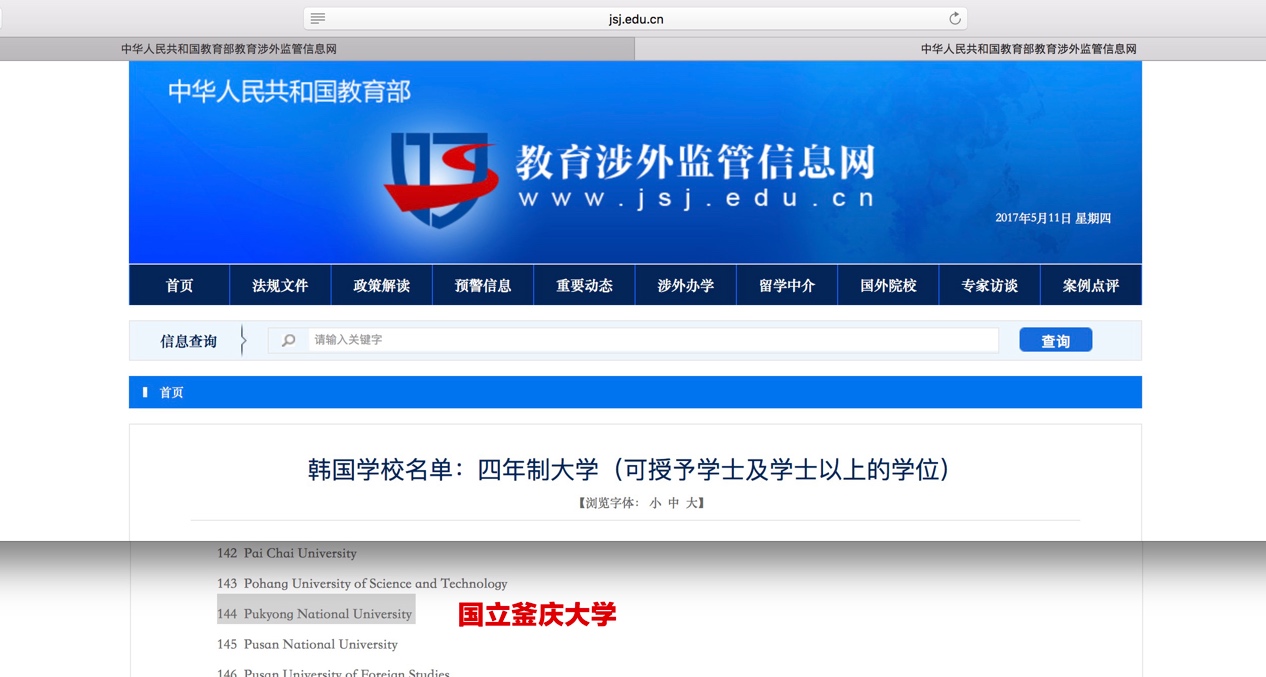 -·-·-·-·-·-·-·-·-·-·-·-·-·-·授权书Ministry of Education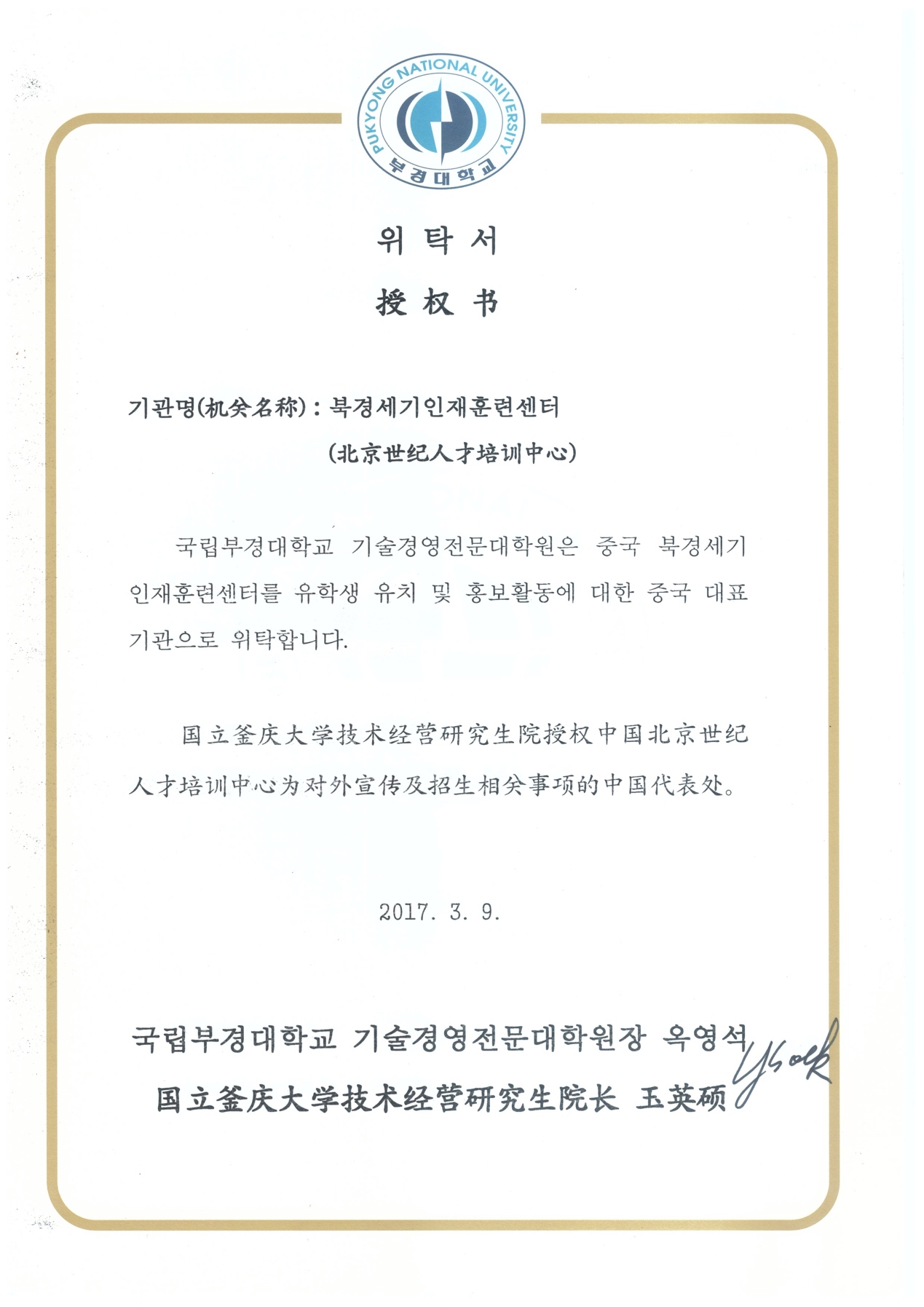 历史瞬间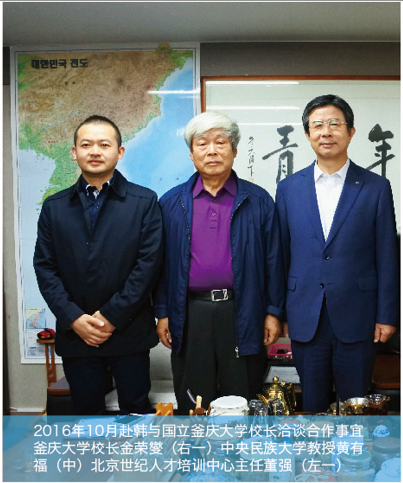 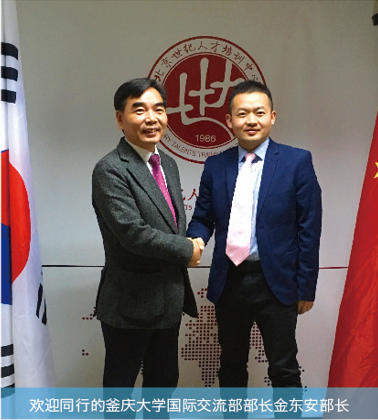 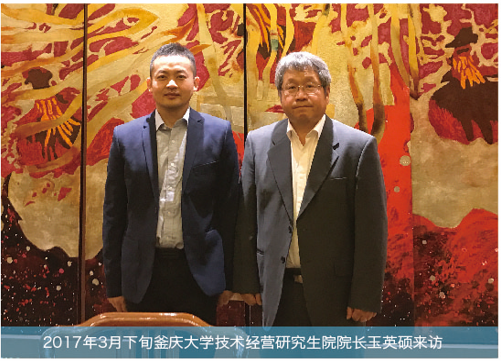 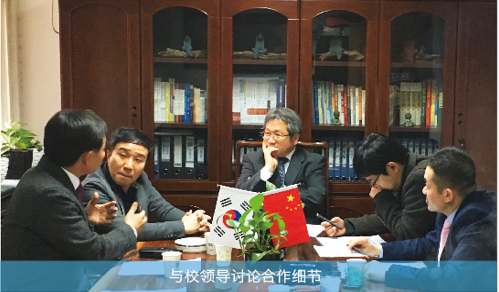 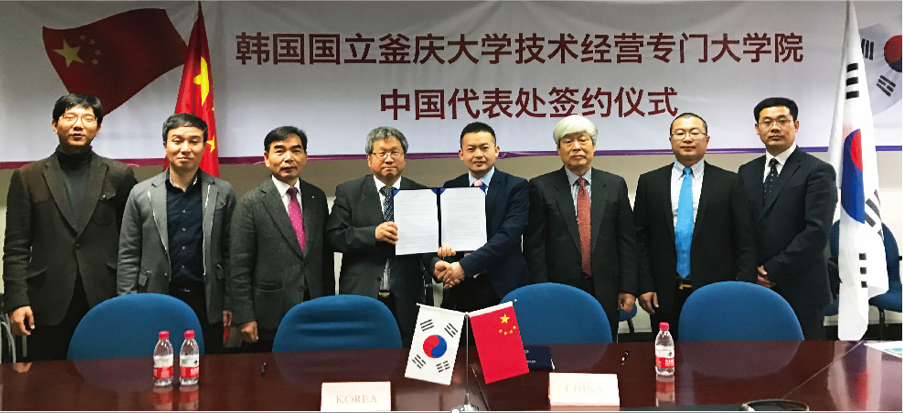 除必修专业外其他选择专业会根据情况开设课程 技术经营专业研究内容涉及电子、通讯、软件、生物等多个领域，主要为高科技企业培养能够解决各种问题的管理与技术相结合的复合型人才。技术经营管理专业研究基本思想是让经营者懂技术和让技术专家懂经营，确切的说，技术经营就是让懂技术的人和管理的人用最新的科学的管理方法搞经营。国立釜庆大学中国代表处    董老师   18910030168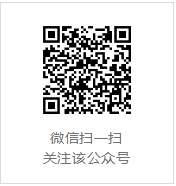 课程目录(预定)课程目录(预定)课程目录(预定)课程目录(预定)课程目录(预定)课程目录(预定)课程目录(预定)课程目录(预定)序号课程编码课程名称学分授课时长授课时长课程区分英文 课程名称序号课程编码课程名称学分理论实习课程区分英文 课程名称1H00011MOT概论330专业必修Introduction to MOT2H00012技术企划330专业必修Technology Planning3H00013技术会计330专业必修Technology Accounting4H00014ICT改革政策330专业选择ICT Innovation Policy5H00015High-Tech技术战略330专业选择High-Tech Acquisition Strategy6H00016ICT 基础工程和人际要素330专业选择ICT Based Business and Huan Factors7H00017ICT 复合技术革新事例分析330专业选择Case Study on ICT Converged Innovation8H00018ICT 复合商业模式330专业选择ICT Business Model9H00019ICT 集成产品开发论330专业选择ICT Product Development10H00020ICT 复合环保技术论330专业选择ICT Convergence Eco-Technology11H00021IPR 战略分析330专业选择Strategic IPR Analysis12H00022M&A 战略330专业选择M&A Strategy13H00023R&BD 企划运营实务330专业选择Operational Practice of R&BD Planning14H00024R&D 经济性分析330专业选择R&D Economic Analysis15H00026R&D 项目管理330专业选择R&D Project Management16H00027价值链优化运营330专业选择Value Chain Optimization17H00028经营决策论330专业选择Managerial Decision Making18H00029全球SCM 革新330专业选择Global SCM Innovation19H00030全球技术分析330专业选择Global Technology Analysis20H00031技术经营事例分析330专业选择MOT Case Study21H00033技术金融330专业选择Technology Financing22H00034技术营销330专业选择Technology Marketing23H00035技术保护战略330专业选择Technology Protection Strategy24H00036技术产业化330专业选择Technology Commercialization25H00038技术成本330专业选择Technology Costing26H00040技术情报数据开发330专业选择Data Mining for Technology Information27H00042技术知识情报系统330专业选择Knowledge Information System for Technology Management28H00043技术创业330专业选择Technology Start-up29H00044技术投资与国际产业化330专业选择Technology Investment and Global Commercialization30H00046技术革新理论330专业选择Technology Innovation Theory31H00047企业家精神330专业选择Entrepreneurship32H00048企业价值论330专业选择Enterprise Valuation33H00050企业风险管理330专业选择Enterprise Risk Management34H00051数字产业化战略330专业选择e-Transformation Business Strategy35H00052数字化制造革新330专业选择Digital Manufacturing Innovation36H00053大数据商业化设计330专业选择Big-Data Business Design37H00054案例分析方法论330专业选择Case Study Methodology38H00055决策支援系统330专业选择Decision Support System39H00057情报系统运营管理论330专业选择Information System Management40H00059革新要素管理法330专业选择Innovation Driver Bench -marking41H00060本土化战略330专业选择Glocalization Strategy42H00061造船产业经营330专业选择Shipbuilding Industry Management43H00062IT产业经营330专业选择IT Industry Management44H00063机械汽车产业经营330专业选择Machine and Automotive Industry Management45H00064建设产业经营330专业选择Construction Industry Management46H00065环境产业经营330专业选择Environment Industry Management47H00066能源产业经营330专业选择Energy Industry Management48H00067电子电器产业经营330专业选择Electric and Electronic Industry Management49H00068情报通信产业经营330专业选择ICT Industry Management50H00069新材料产业经营330专业选择Advanced Material Industry Management51H00070化工产业经营330专业选择Chemistry Engineering Industry Management52H00071技术人事组织管理330专业选择R&D Human Resource Management53H00072技术经济和政策330专业选择Technology Economics and Policy54H00073调查研究方法论330专业选择Research and Survey Method55H00074金融工学330专业选择Financial Engineering56H00075技术需求调查及预测330专业选择Technology Demand Survey and Forecast57H00076技术价值评价330专业选择Technology Assessment58H00077企业分析和技术能力评估330专业选择Enterprise Analysis and Technological Capability Assessment59H00078战略经营与运营330专业选择Strategical Management and Operational Practice60H00079知识财产管理经营330专业选择Intellectual Property Management61H00085硕士项目实习606专业必修Master's Internship Project